Acta Cabildo Autoconvocado
Voces Juveniles: Hacia una Constitución Ecológica Sección N° 1: Secretaria/o y datos cabildo autoconvocadoSección N° 1: Secretaria/o y datos cabildo autoconvocado¡Bienvenida/o!Este es el formulario de registro de tu cabildo autoconvocado con la metodología de elaborada por el equipo de Voces Juveniles: Hacia una Constitución Ecológica. Te pedimos leer detalladamente el documento "METODOLOGÍA DE CABILDOS AUTOCONVOCADOS" que encontrarás en www.vocesjuveniles.cl/recursos junto a más material de apoyo.Este formulario está dividido en 3 momentos (antes, durante y después de la conversación). A continuación, te definimos cada una:Antes de la conversación1. Información general del cabildo: recuerda que las/os participantes deben ser de la misma región o distrito de la Región Metropolitana.Detalle distritos electorales RM:Distrito 8: Cerrillos, Colina, Estación Central, Lampa, Maipú, Pudahuel, Quilicura, Tiltil.Distrito 9: Cerro Navia, Conchalí, Huechuraba, Independencia, Lo Prado, Quinta Normal, Recoleta, Renca.Distrito 10: La Granja, Macul, Ñuñoa, Providencia, San Joaquín Santiago.Distrito 11: La Reina, Las Condes, Lo Barnechea, Peñalolén, Vitacura.Distrito 12: La Florida, La Pintana, Pirque, Puente Alto, San José de Maipo.Distrito 13: El Bosque, La Cisterna, Lo Espejo, Pedro Aguirre Cerda, San Miguel, San Ramón.Distrito 14: Alhué, Buin, Calera de Tango, Curacaví, El Monte, Isla de Maipo, María Pinto, Melipilla, Padre Hurtado, Paine, Peñaflor, San Bernardo, San Pedro Talagante.2. Información de las/os participantes del cabildo. Recuerda que el mínimo son 4 personas y el máximo 7. En caso de reunir más personas, pueden enviar tantos formularios como grupos formen.Durante la conversación1. Sentir: ¿Qué sentimiento predomina en ti al pensar en la situación socioambiental en tu región?Cada persona debe registrar un sentimiento y la respuesta es completamente libre.2. Identificar ¿Cuáles son las tres problemáticas socioambientales que identifica en tu región/distrito?Se registran tres problemáticas por participante.3. Proponer: ¿Cuáles son los tres elementos que propondrías para la elaboración de una constitución que solucione las problemáticas identificadas?Se registran tres elementos por participante.4.  Priorizar: tres propuestas prioritarias para una constitución.Las y los participantes deben consensuar cuáles son las tres prioridades del grupo.Después de la conversación1. Terminar el registro de este formulario.2. Tomar una foto/pantallazo de las personas participando del cabildo y pegarlo en el Word.3. Enviar el archivo a vocesjuveniles@ceuschile.cl Consultas y/o dudas a (Francisco) fnavarrete@ceuschile.cl y (Yanara) yjerez@ceuschile.cl¡Mucha gracias por sumar tu voz!¡Bienvenida/o!Este es el formulario de registro de tu cabildo autoconvocado con la metodología de elaborada por el equipo de Voces Juveniles: Hacia una Constitución Ecológica. Te pedimos leer detalladamente el documento "METODOLOGÍA DE CABILDOS AUTOCONVOCADOS" que encontrarás en www.vocesjuveniles.cl/recursos junto a más material de apoyo.Este formulario está dividido en 3 momentos (antes, durante y después de la conversación). A continuación, te definimos cada una:Antes de la conversación1. Información general del cabildo: recuerda que las/os participantes deben ser de la misma región o distrito de la Región Metropolitana.Detalle distritos electorales RM:Distrito 8: Cerrillos, Colina, Estación Central, Lampa, Maipú, Pudahuel, Quilicura, Tiltil.Distrito 9: Cerro Navia, Conchalí, Huechuraba, Independencia, Lo Prado, Quinta Normal, Recoleta, Renca.Distrito 10: La Granja, Macul, Ñuñoa, Providencia, San Joaquín Santiago.Distrito 11: La Reina, Las Condes, Lo Barnechea, Peñalolén, Vitacura.Distrito 12: La Florida, La Pintana, Pirque, Puente Alto, San José de Maipo.Distrito 13: El Bosque, La Cisterna, Lo Espejo, Pedro Aguirre Cerda, San Miguel, San Ramón.Distrito 14: Alhué, Buin, Calera de Tango, Curacaví, El Monte, Isla de Maipo, María Pinto, Melipilla, Padre Hurtado, Paine, Peñaflor, San Bernardo, San Pedro Talagante.2. Información de las/os participantes del cabildo. Recuerda que el mínimo son 4 personas y el máximo 7. En caso de reunir más personas, pueden enviar tantos formularios como grupos formen.Durante la conversación1. Sentir: ¿Qué sentimiento predomina en ti al pensar en la situación socioambiental en tu región?Cada persona debe registrar un sentimiento y la respuesta es completamente libre.2. Identificar ¿Cuáles son las tres problemáticas socioambientales que identifica en tu región/distrito?Se registran tres problemáticas por participante.3. Proponer: ¿Cuáles son los tres elementos que propondrías para la elaboración de una constitución que solucione las problemáticas identificadas?Se registran tres elementos por participante.4.  Priorizar: tres propuestas prioritarias para una constitución.Las y los participantes deben consensuar cuáles son las tres prioridades del grupo.Después de la conversación1. Terminar el registro de este formulario.2. Tomar una foto/pantallazo de las personas participando del cabildo y pegarlo en el Word.3. Enviar el archivo a vocesjuveniles@ceuschile.cl Consultas y/o dudas a (Francisco) fnavarrete@ceuschile.cl y (Yanara) yjerez@ceuschile.cl¡Mucha gracias por sumar tu voz!Región o distrito (RM) del cabildo autoconvocadoNombre secretaria/o (participante n° 1)Apellido secretaria/o (participante n° 1)Edad secretaria/o (participante n° 1)Identidad de género secretaria/o (participante n° 1)Pertenencia a pueblo indígena  (participante n° 1)N° telefónico de contacto secretaria/o (participante n° 1)Comuna de secretaria/o (participante n° 1)N° de participantes del cabildo autoconvocadoSección N° 2: Datos participantes cabildos autoconvocadosSección N° 2: Datos participantes cabildos autoconvocadosNombre y apellido participante n° 2Edad participante n° 2Identidad de género participante n° 2Pertenencia pueblo indígena participante n° 2N° telefónico de contacto participante n° 2Comuna de participante n° 2Nombre y apellido participante n° 3Edad participante n° 3Identidad de género participante n° 3Pertenencia pueblo indígena participante n°3N° telefónico de contacto participante n° 3Comuna de participante n° 3Nombre y apellido participante n° 4Edad participante n° 4Identidad de género participante n° 4Pertenencia pueblo indígena participante n°4N° telefónico de contacto participante n° 4Comuna de participante n° 4Nombre y apellido participante n° 5Edad participante n° 5Identidad de género participante n° 5Pertenencia pueblo indígena participante n°5N° telefónico de contacto participante n° 5Comuna de participante n° 5Nombre y apellido participante n° 6Edad participante n° 6Identidad de género participante n° 6Pertenencia pueblo indígena participante n°6N° telefónico de contacto participante n° 6Comuna de participante n° 6Nombre y apellido participante n° 7Edad participante n° 7Identidad de género participante n° 7Pertenencia pueblo indígena participante n° 7N° telefónico de contacto participante n° 7Comuna de participante n° 7Sección N° 3: Sentir: ¿Qué sentimiento predomina en ti al pensar en la situación socioambiental en tu región/distrito?Sección N° 3: Sentir: ¿Qué sentimiento predomina en ti al pensar en la situación socioambiental en tu región/distrito?La primera pregunta que la/el secretaria/o debe hacer al grupo para comenzar con la conversación, pretende conocer qué siente cada una/o de las/os participantes respecto al tema socioambiental de la región/distrito donde habita.¿Qué sentimiento predomina en ti al pensar en la situación socioambiental en tu región?La/el secretaria/o debe enfatizar en que se responda con el sentimiento que predomine y, en caso de que la/el participante quiera decir más de uno y explicar por qué se siente de esa forma, dar el espacio para explicarlo y manifestarlo. Para esto se debe tener en consideración el tiempo designado para responder esta pregunta. La/el secretaria/o debe transcribir sólo el sentimiento que predomina en cada participante y no su explicación ni profundización al respecto.La primera pregunta que la/el secretaria/o debe hacer al grupo para comenzar con la conversación, pretende conocer qué siente cada una/o de las/os participantes respecto al tema socioambiental de la región/distrito donde habita.¿Qué sentimiento predomina en ti al pensar en la situación socioambiental en tu región?La/el secretaria/o debe enfatizar en que se responda con el sentimiento que predomine y, en caso de que la/el participante quiera decir más de uno y explicar por qué se siente de esa forma, dar el espacio para explicarlo y manifestarlo. Para esto se debe tener en consideración el tiempo designado para responder esta pregunta. La/el secretaria/o debe transcribir sólo el sentimiento que predomina en cada participante y no su explicación ni profundización al respecto.Participante N° 1: Sentimiento identificadoParticipante N° 2: Sentimiento IdentificadoParticipante N° 3: Sentimiento IdentificadoParticipante N° 4: Sentimiento IdentificadoParticipante N° 5: Sentimiento IdentificadoParticipante N° 6: Sentimiento IdentificadoParticipante N° 7: Sentimiento IdentificadoSección N° 4 Identificar: ¿Cuáles son las tres problemáticas socioambientales que identificas en tu región/distrito?Sección N° 4 Identificar: ¿Cuáles son las tres problemáticas socioambientales que identificas en tu región/distrito?Con el fin de recoger la mayor diversidad posible de opiniones sobre las problemáticas existentes, se realiza la siguiente pregunta:¿Cuáles son las tres problemáticas socioambientales que identifica en tu región/distrito? Se espera una lluvia de ideas, sin necesariamente profundizar en los temas, ya que, 3 es solo una sugerencia. Se propone lo siguiente para organizar las opiniones:1. Una persona comparte su primera idea y luego la/el secretaria/o pide que quienes hayan identificado un problema igual o similar, lo vayan compartiendo para agrupar las opiniones similares. Si nadie identifica un problema igual o similar se le solicita a otra persona que continúe mencionando otro problema que haya identificado y así sucesivamente hasta que todas/os hayan mencionado todos los problemas que identificaron.2. La/el secretaria/o debe ir registrando los problemas que identifican los participantes en el formulario disponible. El formulario tendrá un espacio de 2.000 caracteres máximos para rellenar con todas las problemáticas identificadas por los participantes del cabildo. 3. La/el secretaria/o debe leer las problemáticas identificadas y preguntar si están todos de acuerdo con lo que se registró; si no están de acuerdo, deben modificarlo hasta que todo el grupo se sienta conforme.Con el fin de recoger la mayor diversidad posible de opiniones sobre las problemáticas existentes, se realiza la siguiente pregunta:¿Cuáles son las tres problemáticas socioambientales que identifica en tu región/distrito? Se espera una lluvia de ideas, sin necesariamente profundizar en los temas, ya que, 3 es solo una sugerencia. Se propone lo siguiente para organizar las opiniones:1. Una persona comparte su primera idea y luego la/el secretaria/o pide que quienes hayan identificado un problema igual o similar, lo vayan compartiendo para agrupar las opiniones similares. Si nadie identifica un problema igual o similar se le solicita a otra persona que continúe mencionando otro problema que haya identificado y así sucesivamente hasta que todas/os hayan mencionado todos los problemas que identificaron.2. La/el secretaria/o debe ir registrando los problemas que identifican los participantes en el formulario disponible. El formulario tendrá un espacio de 2.000 caracteres máximos para rellenar con todas las problemáticas identificadas por los participantes del cabildo. 3. La/el secretaria/o debe leer las problemáticas identificadas y preguntar si están todos de acuerdo con lo que se registró; si no están de acuerdo, deben modificarlo hasta que todo el grupo se sienta conforme.Participante N° 1Participante N° 1Problemática N° 1Problemática N° 2Problemática N° 3Participante N° 2Participante N° 2Problemática N° 1Problemática N° 2Problemática N° 3Participante N° 3Participante N° 3Problemática N° 1Problemática N° 2Problemática N° 3Participante N° 4Participante N° 4Problemática N° 1Problemática N° 2Problemática N° 3Participante N° 5Participante N° 5Problemática N° 1Problemática N° 2Problemática N° 3Participante N° 6Participante N° 6Problemática N° 1Problemática N° 2Problemática N° 3Participante N° 7Participante N° 7Problemática N° 1Problemática N° 2Problemática N° 3Sección N° 3 Proponer: ¿Cuáles son Los tres elementos que propondrías para la elaboración de una Constitución que solucione las problemáticas identificadas?Sección N° 3 Proponer: ¿Cuáles son Los tres elementos que propondrías para la elaboración de una Constitución que solucione las problemáticas identificadas?La/el secretaria/o debe leer a las y los participantes las problemáticas identificadas que registró en la pregunta anterior para responder esta pregunta. La idea de esta pregunta es que, de acuerdo con los problemas que se identificaron en el grupo, cada persona pueda proponer soluciones a nivel de la nueva Constitución. La pregunta que debe realizar la/el secretaria/o es: ¿Cuáles son los tres elementos que propondrías para una futura Constitución que solucione las problemáticas identificadas? Se sugiere se use la misma metodología de la PARTE 2 (Pregunta anterior).La/el secretaria/o debe leer a las y los participantes las problemáticas identificadas que registró en la pregunta anterior para responder esta pregunta. La idea de esta pregunta es que, de acuerdo con los problemas que se identificaron en el grupo, cada persona pueda proponer soluciones a nivel de la nueva Constitución. La pregunta que debe realizar la/el secretaria/o es: ¿Cuáles son los tres elementos que propondrías para una futura Constitución que solucione las problemáticas identificadas? Se sugiere se use la misma metodología de la PARTE 2 (Pregunta anterior).Participante N° 1Participante N° 1Propuesta N° 1Propuesta N° 2Propuesta N° 3Participante N° 2Participante N° 2Propuesta N° 1Propuesta N° 2Propuesta N° 3Participante N° 3Participante N° 3Propuesta N° 1Propuesta N° 2Propuesta N° 3Participante N° 4Participante N° 4Propuesta N° 1Propuesta N° 2Propuesta N° 3Participante N° 5Participante N° 5Propuesta N° 1Propuesta N° 2Propuesta N° 3Participante N° 6Participante N° 6Propuesta N° 1Propuesta N° 2Propuesta N° 3Participante N° 7Participante N° 7Propuesta N° 1Propuesta N° 2Propuesta N° 3Sección N° 4 Priorizar: Tres propuestas prioritarias para una ConstituciónSección N° 4 Priorizar: Tres propuestas prioritarias para una ConstituciónEn esta última etapa, lo que se busca es generar un espacio de convergencia de opiniones -aun cuando pueda que no exista un acuerdo en el grupo- intentando que las personas puedan priorizar colectivamente cuáles de las propuestas tienen más importancia/urgencia y sus razones. Esta etapa debe invitar a las y los participantes a exponer cuales son las propuestas que debieran estar sí o sí en la futura Constitución y compartir la razón de aquella priorización. La idea es que el resto de las y los participantes puedan manifestar libremente si están de acuerdo o en desacuerdo con la priorización que haya hecho otra/o compañera/o. La tarea principal de la/el secretaria/o es motivar el diálogo entre participantes, realizando preguntas que enfaticen y motiven dar las razones de las propuestas priorizadas a sus compañeros. Se sugiere que señale: ¿Qué propuesta de las que surgieron en la pregunta anterior (si es necesario volver a repetirlas) debería estar dentro de las tres propuestas prioritarias para una Constitución? y ¿Por qué?En esta última etapa, lo que se busca es generar un espacio de convergencia de opiniones -aun cuando pueda que no exista un acuerdo en el grupo- intentando que las personas puedan priorizar colectivamente cuáles de las propuestas tienen más importancia/urgencia y sus razones. Esta etapa debe invitar a las y los participantes a exponer cuales son las propuestas que debieran estar sí o sí en la futura Constitución y compartir la razón de aquella priorización. La idea es que el resto de las y los participantes puedan manifestar libremente si están de acuerdo o en desacuerdo con la priorización que haya hecho otra/o compañera/o. La tarea principal de la/el secretaria/o es motivar el diálogo entre participantes, realizando preguntas que enfaticen y motiven dar las razones de las propuestas priorizadas a sus compañeros. Se sugiere que señale: ¿Qué propuesta de las que surgieron en la pregunta anterior (si es necesario volver a repetirlas) debería estar dentro de las tres propuestas prioritarias para una Constitución? y ¿Por qué?Propuesta N° 1Propuesta N° 2Propuesta N° 3Sección N° 5 Foto de participantes en el cabildo autoconvocado¡Último paso! ¡Muchísimas gracias por hacer valer sus voces!Ahora, para tener un registro de su participación en los cabildos autoconvocados de Voces Juveniles: Hacia una Constitución Ecológica, la/el secretaria/o debe subir una foto o pantallazo de la reunión donde aparezcan todas y todos los participantes.Sección N° 6 ConsentimientoAl subir esta imagen y enviar el formulario, todas las personas declaradas damos nuestro consentimiento a ONG CEUS Chile para utilizar la información que aquí hemos registrado, así como usar la imagen para fines de difusión del proyecto. A la vez, doy mi consentimiento para un tratamiento confidencial de mis datos por parte de la organización, los que no serán publicados bajo ninguna circunstancia ni motivo. Sí, todas las personas registradas en este formulario damos nuestro consentimiento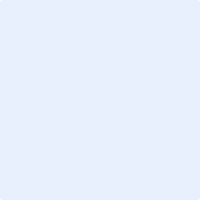 